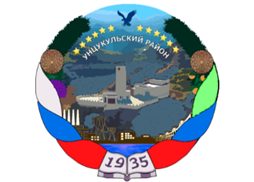 Республика ДагестанУнцукульский районСобрание депутатов муниципального района368950, Республика Дагестан, Унцукульский район, п. Шамилькала, ул.М. Дахадаева 3, т. 55-62-87 Email: uncuk_sobranie                                                             РЕШЕНИЕОб утверждении Порядка осуществления внешней проверки, представления, рассмотрения и утверждения годового отчета об исполнении бюджета МО «Унцукульский район»Принято Собраниемдепутатов                                                                            15 июня  2023 года №59В соответствии абзацем 3 пункта 2 статьи  264.4  Бюджетного кодекса  Российской Федерации,  статьей 52 Федерального закона от 06 октября 2003 № 131-ФЗ «Об общих принципах организации местного самоуправления в Российской Федерации», Федеральным законом от 07 февраля 2011 года № 6-ФЗ «Об общих принципах организации и деятельности контрольно-счетных органов субъектов Российской Федерации и муниципальных образований», Федеральным законом от 01 июля 2021г. № 255-ФЗ «О внесении  изменений в федеральный закон «Об общих принципах организации и деятельности контрольно-счетных органов субъектов Российской Федерации и муниципальных образований» и отдельные законодательные акты Российской Федерации»,  Уставом муниципального образования «Унцукульский район» Собрание депутатов муниципального района «Унцукульский район»                                                             РЕШАЕТ:       1.Утвердить Порядок осуществления внешней проверки, представления, рассмотрения и утверждения годового отчета об исполнении бюджета муниципального образования «Унцукульский район» согласно приложению к настоящему решению.       2.Опубликовать настоящее решение в  районной газете «Садовод» и разместить на официальном сайте администрации муниципального образования «Унцукульский район».      3.Настоящее решение вступает в силу со дня официального опубликования. Председатель Собрания                                Глава муниципального района___________М.Б.Юсупов                               ___________И.М.Нурмагомедов                                                  Порядокосуществления внешней проверки, представления, рассмотрения и утверждения годового отчета об исполнении бюджета МО «Унцукульского района»                                                I. Общие положения           1.Настоящий Порядок осуществления внешней проверки, представления, рассмотрения и утверждения годового отчета об исполнении бюджета МО «Унцукульский район» (далее - Порядок, местный бюджет) разработан в соответствии со статьями 264.4 БК РФ, 52 Федерального закона от 06.10.2003 №131 – ФЗ «Об общих принципах организации местного самоуправления в Российской Федерации», Федеральным законом от 01.07.2021г. №255-ФЗ «О внесении  изменений в федеральный закон «Об общих принципах организации и деятельности контрольно-счетных органов субъектов Российской Федерации и муниципальных образований, другими федеральными законами и иными нормативными правовыми актами Российской Федерации, законами и иными нормативными правовыми актами Республики Дагестан», Уставом муниципального образования «Унцукульский район».II. Внешняя проверка годового отчета об исполнении местного бюджета         2. Годовой отчет об исполнении местного бюджета до его рассмотрения в Собрании депутатов муниципального района «Унцукульский район» (далее – представительный орган) подлежит внешней проверке, которая включает внешнюю проверку бюджетной отчетности главных администраторов средств местного бюджета (далее – главные администраторы бюджетных средств) и подготовку заключения на годовой отчет об исполнении местного бюджета.         3. Внешняя проверка годового отчета об исполнении местного бюджета осуществляется контрольно-счетным органом муниципального образования «Унцукульский район» (далее – контрольно-счетный орган) по обращению представительного органа.                4. Администрация муниципального образования «Унцукульский район» представляет в контрольно-счетный орган годовой отчет об исполнении местного бюджета для подготовки заключения на него не позднее 20 февраля текущего финансового года.5. Контрольно-счетный орган готовит заключение на годовой отчет об исполнении местного бюджета с учетом данных внешней проверки годовой бюджетной отчетности главных администраторов бюджетных средств в срок, не превышающий один месяц со дня его поступления в контрольно-счетный орган.       6. Заключение на годовой отчет об исполнении местного бюджета представляется контрольно-счетным органом в представительный орган с одновременным направлением в администрацию.III. Представление годового отчета об исполнении местного бюджета7. Годовой отчет об исполнении местного бюджета представляется администрацией в представительный орган не позднее 1 мая текущего года.       8. Одновременно с годовым отчетом об исполнении местного бюджета в представительный орган представляются:         - проект решения представительного органа об исполнении местного бюджета за отчетный финансовый год;         - баланс исполнения местного бюджета;         - отчет о финансовых результатах деятельности;         - отчет о движении денежных средств;         - пояснительная записка к годовому отчету об исполнении местного бюджета;        - иные документы, предусмотренные бюджетным законодательством Российской Федерации.IV. Рассмотрение годового отчета об исполнении местного бюджета9. До рассмотрения годового отчета об исполнении местного бюджета представительным органом проводятся публичные слушания по отчету об исполнении местного бюджета за отчетный финансовый год, в порядке определенном уставом муниципального образования «Унцукульский район» и (или) нормативными правовыми актами представительного органа.         10. После опубликования результатов публичных слушаний по отчету об исполнении местного бюджета за отчетный финансовый год представительный орган в течение 30 рабочих дней рассматривает годовой отчет об исполнении местного бюджета.         11. Представительный орган при рассмотрении годового отчета об исполнении местного бюджета заслушивает:         - доклад уполномоченного должностного лица (лиц) администрации об исполнении местного бюджета;         - доклад председателя контрольно-счетного органа о заключении на годовой отчет об исполнении местного бюджета.       12. По результатам рассмотрения годового отчета об исполнении местного бюджета представительный орган принимает решение об исполнении местного бюджета за отчетный финансовый год.        13. В случае отклонения представительным органом годового бюджета об исполнении местного бюджета он возвращается в администрацию для устранения фактов недостоверного или неполного отражения данных и повторного представления в срок, не превышающий один месяц со дня принятия решения об отклонении решения об исполнении местного бюджета за отчетный финансовый год.  V. Утверждение годового отчета об исполнении местного бюджета         14. Решением представительного органа об исполнении местного бюджета за отчетный финансовый год утверждается годовой отчет об исполнении местного бюджета с указанием общего объема доходов, расходов и дефицита (профицита) местного бюджета.         15. Отдельными приложениями к решению представительного органа об исполнении местного бюджета за отчетный финансовый год утверждаются показатели:         - доходов местного бюджета по кодам классификации доходов бюджетов;         - расходов местного бюджета по разделам и подразделам классификации расходов бюджетов;         - расходов местного бюджета по ведомственной структуре расходов местного бюджета;         - источников финансирования дефицита местного бюджета по кодам классификации источников финансирования дефицитов бюджетов.                    Утвержден решением Собрания депутатов МР      «Унцукульский район»             от 15.06.2023 г. №59